Using Geography to Map Hospice Need in Yorkshire and HumberChoropleth MappingUsing the table below colour code each of the local authorities in Yorkshire and Humber to produce a choropleth map showing the prevalence of life limiting conditions in our region (remember to complete the key and give the map a title).Describing Geographical patternsUse your completed map to write a paragraph to describe the pattern of life limiting conditions in Yorkshire and Humber. Include:Which location has the lowest prevalence of life limiting conditions in Yorkshire and HumberWhich local authority has the highest prevalence of life limiting conditions in Yorkshire and HumberCompass directions to describe the pattern shown in the mapMap showing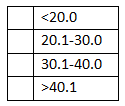 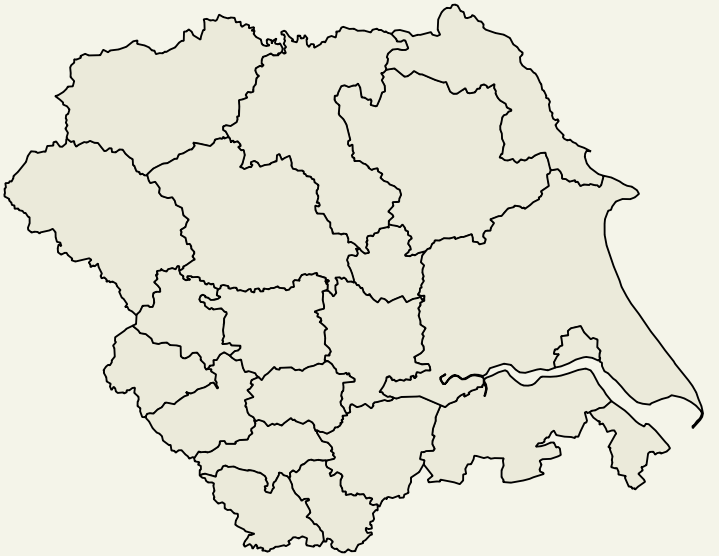 Your opinionWhere are the areas that might have the most demand for children’s hospices based on life limiting conditions in Yorkshire and Humber? Justify your answer with facts/figures. Watch the Russell House video (link below). Why are hospices so important for families affected by life limiting conditions?https://www.forgetmenotchild.co.uk/about-us/videos/detail/russell-house-videoWrite a letter to your local M.P. to explain why Bradford needs hospice funding from the government based on your Geographical study today. Remember to use facts from the mapping at the start of the lesson but also include why hospice care is so important to families affected by life limiting conditions. Local AuthorityPrevalence per 10000 population1. Barnsley31.62. Bradford42.43. Calderdale33.04. Craven24.35. Doncaster34.26. East Riding of Yorkshire22.07. Hambleton28.88. Harrogate23.69. Kingston upon Hull, City of26.510. Kirklees31.511. Leeds24.012. North East Lincolnshire29.213. North Lincolnshire25.514. Richmondshire23.015. Rotherham31.016. Ryedale19.917. Scarborough21.018. Selby22.519. Sheffield35.820. Wakefield28.121. York20.8